Αγαπητοί Συνάδελφοι Σας ενημερώνω ότι το Σάββατο στις 4 Φεβρουαρίου, στο Νομαρχιακό  Συμβούλιο, της Νομαρχίας  Θεσσαλονίκης, πραγματοποιήθηκε η συνάντηση της Δ.Α.Κ.Ε. Φυσικοθεραπευτών. Το παρόν έδωσαν ο Πρόεδρος και ο Γενικός Ταμίας και Υπεύθυνος Εκδόσεων, της Προσωρινής Διοικούσας Επιτροπής του Πανελλήνιου Συλλόγου Φυσικοθεραπευτών, Παναγιώτης Μπουζικάκος και Γιάννης Μαρμαράς, με σκοπό την ενημέρωση των μελών του συλλόγου για τις τρέχουσες  εξελίξεις και συζήτηση-διευκρινήσεις πάνω στα θέματα των εκλογών και τα προβλήματα που αντιμετωπίζουν οι συνάδελφοι, κυρίως με ΕΟΠΥΥ, συνταγογράφηση και φυσιοθεραπευτική συνεδρία, καθώς και για τα επιτεύγματα του συλλόγου μας τα τελευταία χρόνια. Η ενημέρωση του Προέδρου επικεντρώθηκε στο πρόβλημα της καθυστέρησης της καταβολής των δεδουλευμένων από τον νεοσύστατο ΕΟΠΥΥ και τα παλαιότερα ταμεία που εντάχθηκαν στον Οργανισμό και τις ενέργειες της Π.Δ.Ε. στην κατεύθυνση της επίσπευσης των πληρωμών. Ο Ταμίας έκανε μια γενικότερη ενημέρωση για θέματα που αφορούν τον Ε.Ο.Π.Υ.Υ και τις σχέσεις του με τους φυσικοθεραπευτές.Μετά τις εκλογές του Π.Σ.Φ., το 2005, η Δ.Α.Κ.Ε. Φυσικοθεραπευτών, απέδειξε ότι ξέρει να αγωνίζεται για το καλό του κλάδου και πέτυχε όσα ο Π.Σ.Φ δεν πέτυχε στα προηγούμενα 40 χρόνια λειτουργίας τουΤα κυριότερα επιτεύγματα που αφορούν το Σύλλογο, από τον Απρίλιο του 2005 έως και σήμερα, που η Πανελλήνια Δ.Α.Κ.Ε. Φυσικοθεραπευτών μετέχει συνεχώς με τα εκλεγμένα στελέχη της στα Προεδρεία, του Κ.Δ.Σ. του Π.Σ.Φ. και στην Δ.Ε. του Ν.Π.Δ.Δ., κατέχοντας και τις θέσεις των Προέδρων, (το τελευταίο διάστημα το Προεδρείο αποτελείται μόνο από μέλη της Δ.Α.Κ.Ε.) είναι: η μετατροπή του εργασιακού σωματίου Π.Σ.Φ. σε Ν.Π.Δ.Δ. και η ολοκλήρωση της νομοθεσίας που το διέπει η συνεχής έκδοση του επιστημονικού περιοδικού του Π.Σ.Φ. «ΦΥΣΙΚΟΘΕΡΑΠΕΙΑ» και η εθνική αναγνώριση του στο ΦΕΚ 590/2009 Τεύχος Β΄η ενεργοποίηση και αναβάθμιση της ιστοσελίδας του Συλλόγου (www.psf.org.gr) η κατ΄ έτος συνεχής οργανωτική και επιστημονική αναβάθμιση του ετήσιου πανελλήνιου επιστημονικού συνεδρίου του Π.Σ.Φ.η καθιέρωση του εορτασμού της Παγκόσμιας Ημέρας Φυσικοθεραπείας στις 8 Σεπτεμβρίου κάθε χρόνουτο άρθρο 33, του Ν. 3329/05, στο οποίο αναφέρεται: «Οι πράξεις αρμοδιότητας φυσικοθεραπευτή, όπως αυτές προβλέπονται στο Β.Δ. 411/1972, το Π.Δ. 29/1987 και το Π.Δ. 90/1995 και περιέχονται κοστολογημένες στο κεφάλαιο "Φυσικοθεραπείες" του Π.Δ. 157/1991, εκτελούνται μόνον από πτυχιούχους φυσικοθεραπευτές, σε χώρους όπου από την κείμενη νομοθεσία προβλέπεται η παροχή φυσιοθεραπευτικών υπηρεσιών.»  οι ανοικτές συμβάσεις με τον Ο.Π.Α.Δ.η ένταξη των πράξεων, T.E.N.S. και του BIOFEEDBACK, στην επαγγελματική ύλη του φυσικοθεραπευτήη λειτουργία της νέας ειδικότητας «Βοηθός Φυσικοθεραπείας – Υπάλληλος Εργαστηρίου Φυσικοθεραπείας» ΦΕΚ 476, 18/3/2008η κατάργηση των διατάξεων του Π.Δ. 219/2006, που επέτρεπαν την παροχή φυσικοθεραπείας από γυμναστές η ένταξη του εργαστηρίου φυσικοθεραπείας στους φορείς Π.Φ.Υ., Ν.3329/2005 και Ν.3846/2010η απόφαση του ΚΕ.Σ.Υ. για την καθιέρωση της φυσικοθεραπευτικής συνεδρίαςη τιμολόγηση από την Γενική Γραμματεία Κοινωνικών Ασφαλίσεων της φυσικοθεραπευτικής συνεδρίας στα 20 ευρώ η σύμβαση του Ε.Ο.Π.Υ.Υ. με όλους τους ελεύθερους επαγγελματίες φυσικοθεραπευτές. Έγινε  χαιρετισμός από τον Περιφερειάρχη, κ. Παναγιώτη Ψωμιάδη,  ο οποίος αφού άκουσε τα προβλήματα μας που είναι συνέπεια της γενικότερης οικονομικής  κρίσης και έχουν φέρει τα ιδιωτικά εργαστήρια φυσικοθεραπείας σε σημείο αμφίβολης βιωσιμότητας, θεώρησε τις απαιτήσεις του κλάδου δικαιολογημένες και πρότεινε συνεργασίες των νέων κυρίως συναδέλφων για μείωση των μηνιαίων δαπανών.Οφείλουμε σαν Δ.Α.Κ.Ε. να ευχαριστήσουμε τον Περιφερειάρχη, κ. Παναγιώτη Ψωμιάδη, για την παραχώρηση της αίθουσας του Συμβουλίου της Περιφέρειας Κεντρικής Μακεδονίας και για την παρουσία του και τον χαιρετισμό που απεύθυνε. Επίσης πρέπει να ευχαριστήσουμε την περιφερειακή σύμβουλο και καθηγήτρια του Τμήματος Φυσικοθεραπείας του Τ.Ε.Ι. Θεσσαλονίκης, κα. Ανθή Πορφυριάδου για τις ενέργειες που έκανε για την παραχώρηση της αίθουσας και την φιλοξενία. Συνάδελφοι, ο κλάδος μας αντιμετωπίζει σοβαρά προβλήματα λόγω της καθυστέρησης των πληρωμών από τα ασφαλιστικά ταμεία. Πρέπει όλοι μας, με πνεύμα ουσιαστικής ενότητας, αλληλεγγύης, συνεργασίας, να συμμετάσχουμε στον αγώνα που προδιαγράφεται, με οδηγό το σύλλογό μας και το Περιφερικό Τμήμα  Θεσσαλονίκης.Με εκτίμησηΑλεξάνδρα ΧριστάραΜέλος Π.Δ.Ε. του Π.Τ. Θεσσαλονίκης Φωτογραφίες από τη συνάντηση στο Νομαρχιακό  Συμβούλιο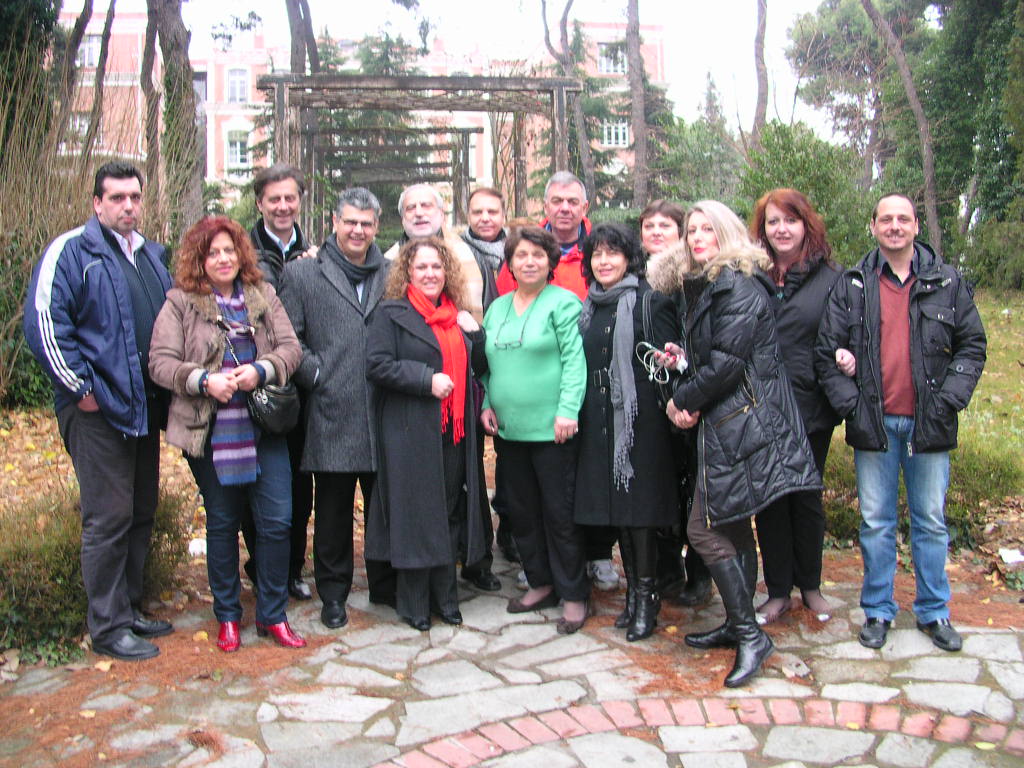 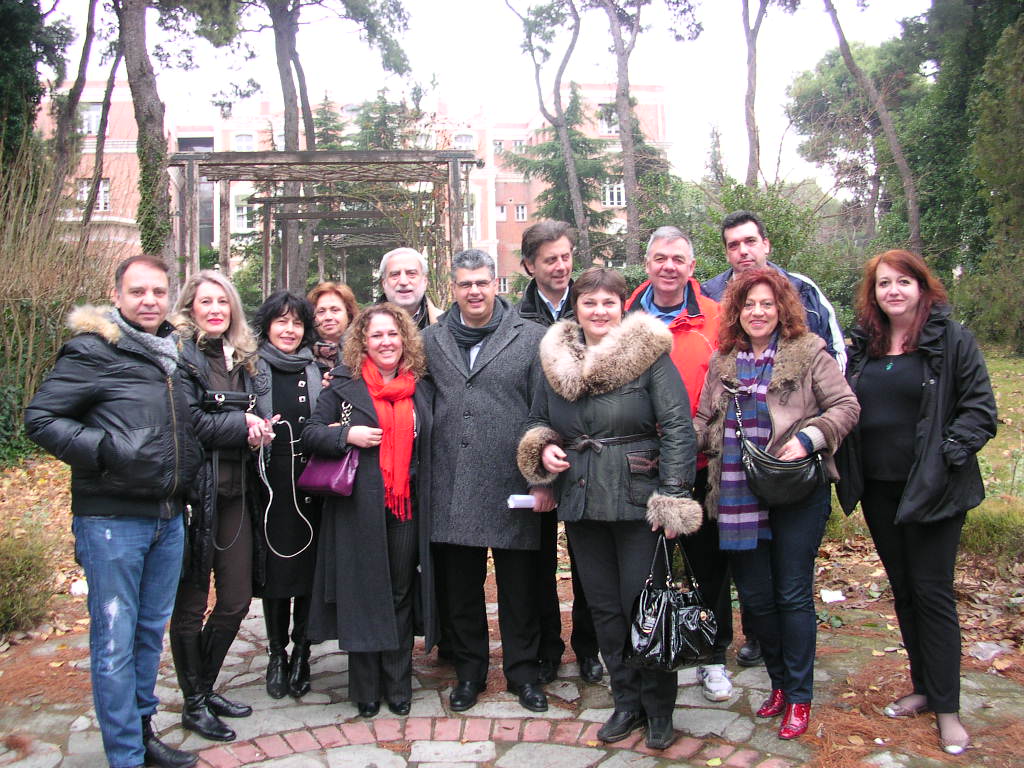 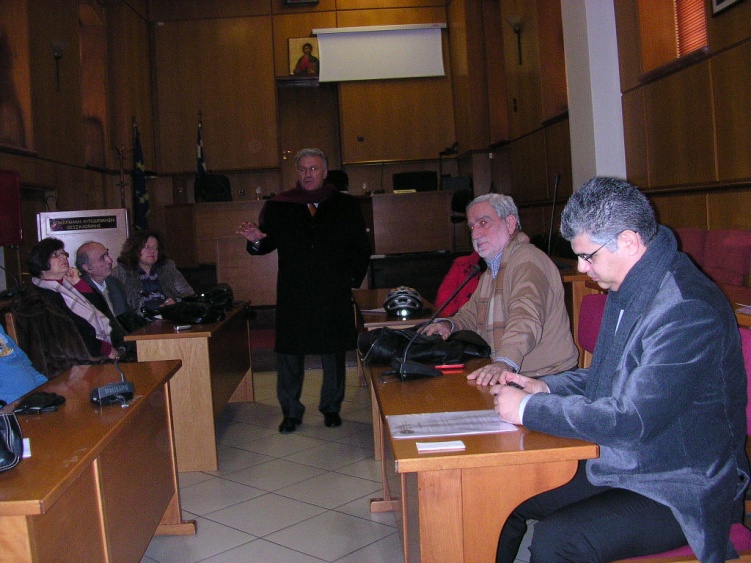 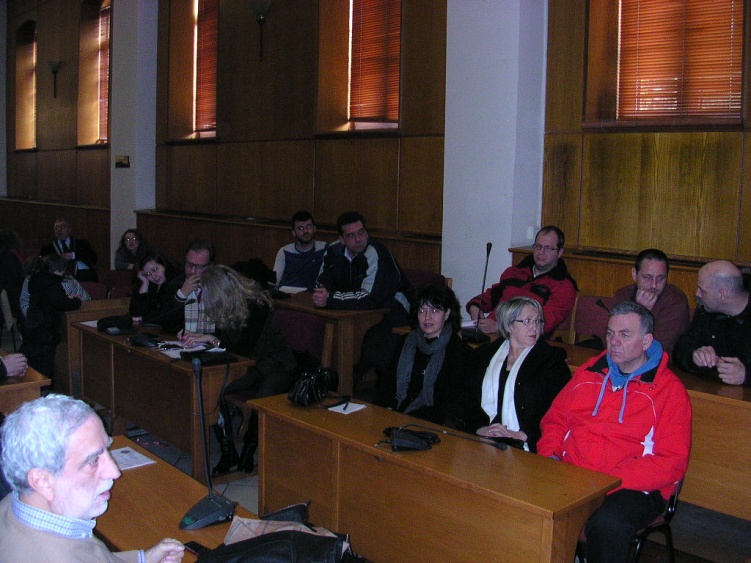 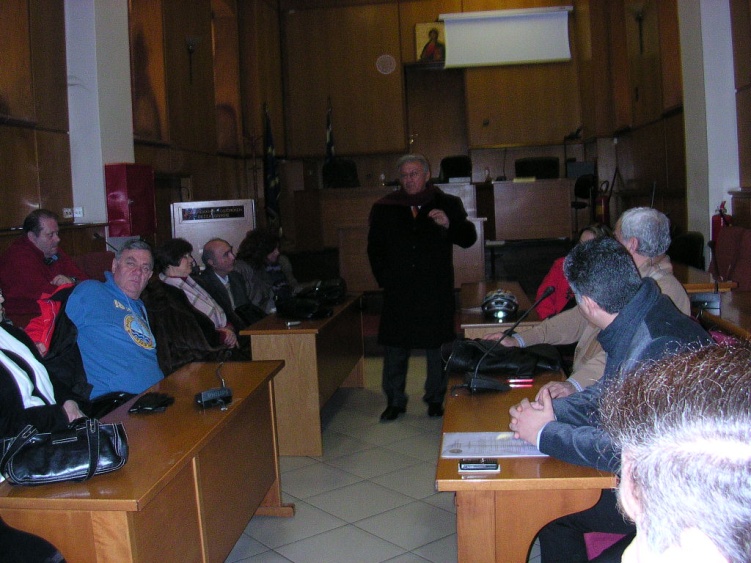 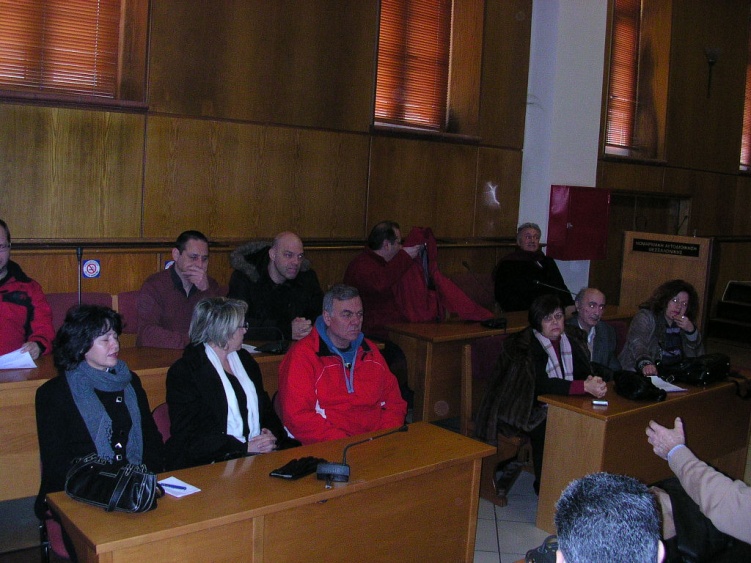 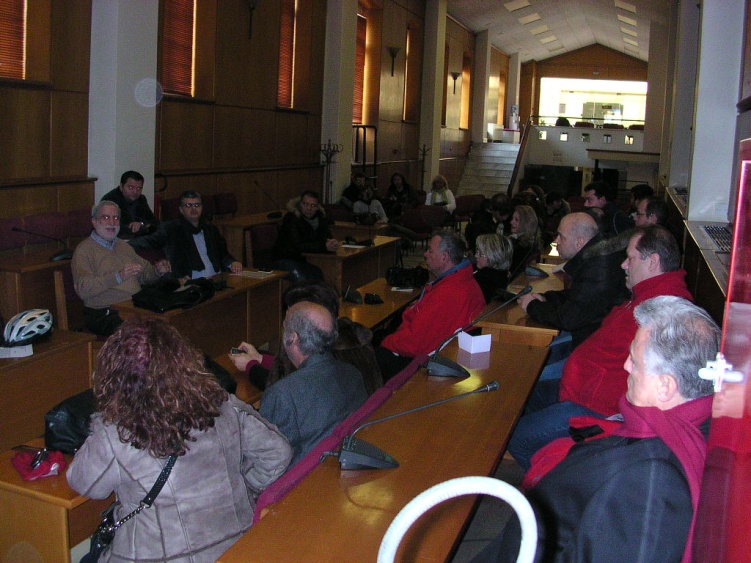 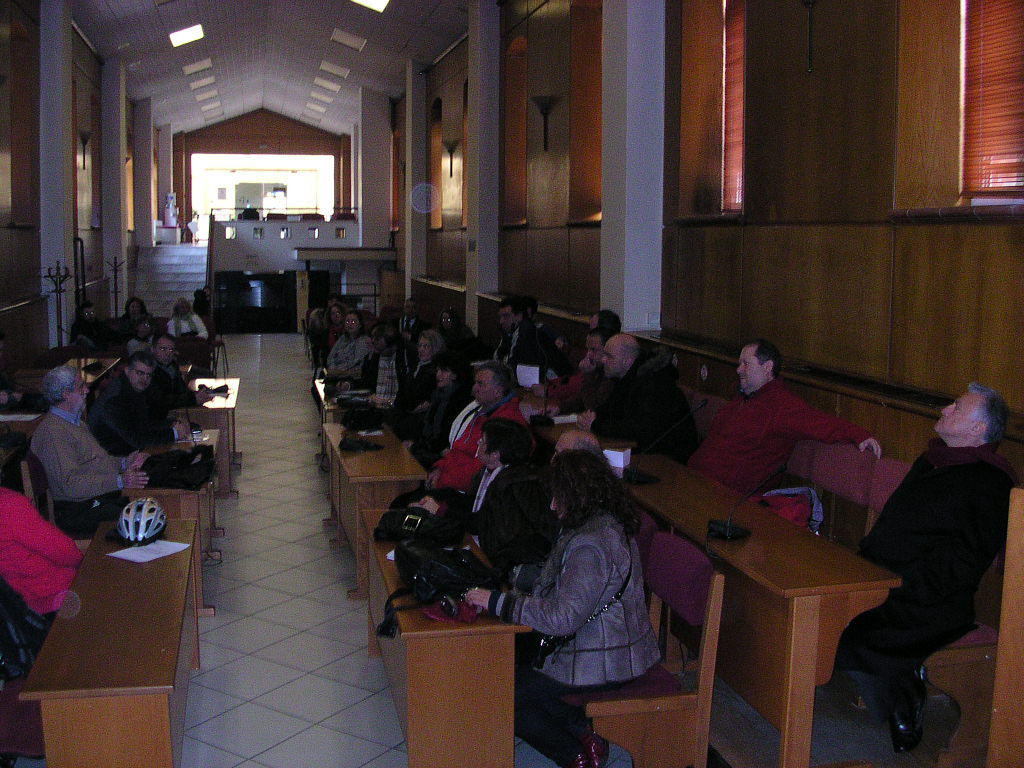 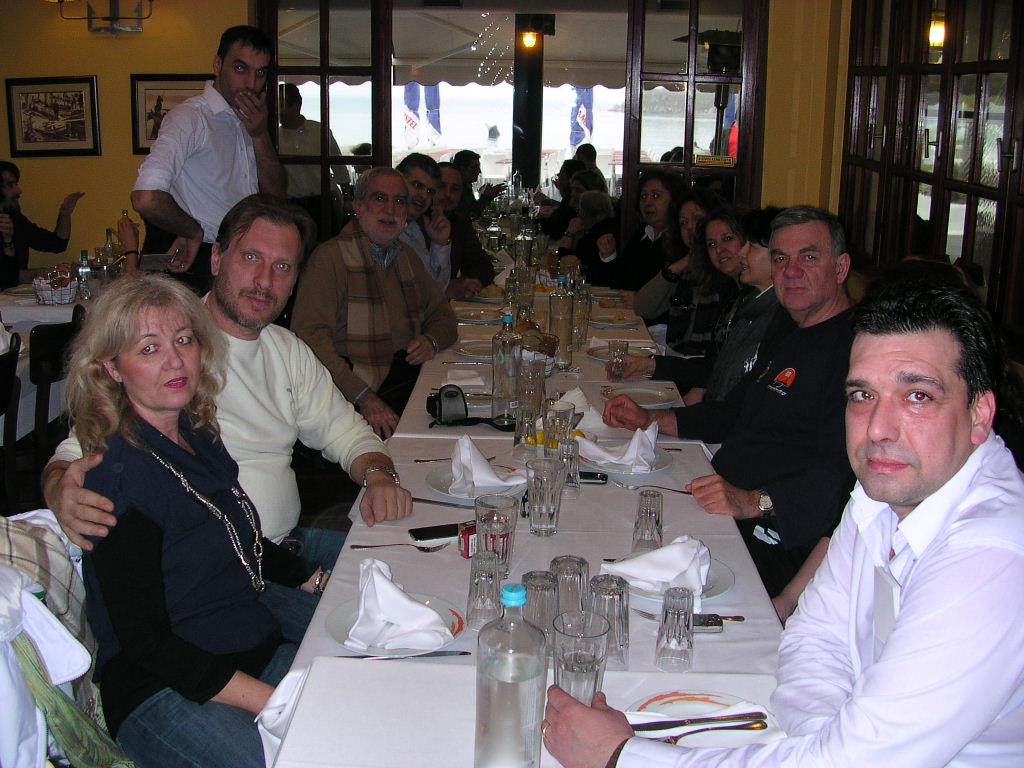 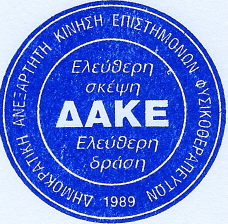 